Agency overviewOur vision is to create thriving environments, communities and economies for the people of New South Wales. We focus on some of the biggest issues facing our state. We deliver sustainable water resource and environment management, secure our energy supply, oversee our planning system, maximise community benefit from government land and property, and create the conditions for a prosperous state. We strive to be a high-performing, world-class public service organisation that celebrates and reflects the full diversity of the community we serve and seeks to embed Aboriginal cultural awareness and knowledge throughout the department.National Parks & Wildlife Service overviewNational Parks & Wildlife Service (NPWS) manages more than 870 national parks and reserves, covering over 7 million hectares or 9% of the landmass of NSW. We conserve and celebrate our biodiversity and cultural heritage and provide wonderful natural visitor experiences for the whole community to enjoy. We carry out plant and animal conservation, sustainable tourism and visitation, research, education, volunteering programs, and fire and asset management. We work together with Aboriginal communities to manage and protect our parks on behalf of the people of NSW. Primary purpose of the roleUndertakes construction, maintenance and improvements to park assets within NPWS parks and reserves, maintains heritage buildings and structures. Undertakes pest, weed and fire management activities including those in remote areas. Operates and maintains plant and equipment. Responds to visitor enquiries and may undertake compliance activities. Contributes to ensuring DPIE & NPWS obligations and aims are met through the enhancement and preservation of the natural and cultural heritage values of parks. Performs works programs and conducts inspections of potential safety hazards to ensure that the public has access to appropriately maintained and safe recreational facilities. Supports & promotes positive relations with local Aboriginal commumities.Key accountabilitiesMaintains and improves park assets including, but not limited to, visitor facilities, buildings, roads, fire trails, camping areas, accommodation facilities, parking areas, historic sites, and recreational infrastructure and fencing to ensure safe access and maintain asset condition. Performs pest and weed programs, including those in remote areas with minimal supervision, to protect park values and manage potential impacts on park neighbours, involving the use of pesticides, chemicals and firearms subject to training and certifications. Constructs, installs and monitors the condition of park assets including walking, mountain bike and horse riding tracks, roads, management trails and visitor facilities in accordance with relevant competencies and plans, specifications and guidelines. Conducts routine maintenance and servicing of parks and visitor facilities including rubbish removal, cleaning, hygienic duties, site preparation for events and traffic control.Performs fire management programs and participates in wildfire response at a level of crew member level or above to protect public safety, property and park values, subject to training and certifications. May be required to participate in incident responses.Performs rehabilitation, restoration and threatened species management programs to conserve and maintain park values and assets and undertake associated administrative activities and contributes to the collection and compilation of data that supports their role. Participates in visitor safety activities including search and rescue and events subject to training and certification. Operates and maintains potentially hazardous plant and equipment including hand tools, powered tools, spray units, water pumps, chainsaws, all-terrain vehicles, four wheel drives and heavy plant. Key challengesEnsuring all work is undertaken with a commitment to the agency’s statutory obligations to care and maintain visitor facilities, park assets and the natural and cultural heritage values of parks. All duties, including manual handling, are performed in accordance with the agency’s safe working procedures and the Workplace Health and Safety Act. Working alone or with a low level of supervision in certain circumstances and exercising initiative when working in remote locations, within agreed work programs. Key relationshipsRole dimensionsThe Field Officer 3-4 role is contained within the FO1-4 classification and represents the highest progression steps in the classification. Subject to the competency requirements of the award, holders of the role will progress through the levels contained in this classification.  Decision makingThe role is expected to exercise delegated authority for compliance to appropriate level of knowledge, skills and experience as necessary to ensure appropriate use of agency facilities and the protection of natural and cultural resources. The role also makes decisions on a day to day basis regarding the utilisation of equipment to suit work needs. Reporting lineSupervision of ordinary duties will be administered in the line of Senior Field Supervisor / Field Supervisor / Senior Field Officer Direct reportsNil, may oversee field staff, contractors and volunteers in the delivery of specific projects or operations under supervisor’s direction.Budget/ExpenditureNot applicableEssential requirementsThis is an identified role under Section 14d of the Anti-Discrimination Act 1977 and as such Aboriginality is an essential requirement of the role. Aboriginal identified positions are developed where Aboriginal identity, cultural knowledge or connections are a genuine aspect of the role. Positions are specifically noted under the provisions of the NSW Anti-discrimination Act (1977) for Aboriginal people who meet the following criteria:is of Aboriginal and/or Torres Strait Islander descent, andidentifies as an Aboriginal and/or Torres Strait Islander person, andis accepted as a such by the Aboriginal and/or Torres Strait Islander community.(OPTIONAL – To be included in advertisements on request:) as well as cultural association/membership and understanding of Aboriginal community groups in the local areaCurrent Drivers / MR licence and ability to operate 4wd vehicles up to 4.5 tonnes/15 tonne GVM.Demonstrated ability and experience to carry out all duties safely and ability to obtain relevant SafeWork NSW certification to appropriately operate and maintain a range of plant and equipment, including but not limited to conditionally registered vehicles, watercraft, lifting apparatus and road maintenance plant as well as the ability and willingness to obtain a First Aid certificate.Certification, or ability to obtain certification within the probationary period (up to 12 months) in operating a chainsaw to crosscut and basic tree felling standard; ability to operate two-way radio. Ability to carry out frontline firefighting duties and support roles including ability to obtain and maintain certification as a crew member or higher, within the probationary period (up to 12 months), and a willingness to fly in light aircraft. This is a physically demanding role, requiring heavy muscular activity, lifting, carrying, pushing and pulling loads, bending, climbing, and driving a variety of vehicles. Field Officer applicants must meet the requirements of a firefighting medical which is inclusive of a clearance to undertake frontline firefighting roles. The applicant must pass the task based fitness assessment to a moderate level within the probationary period (up to 12 months) and annually thereafter. A Working With Children Check is not required for this role.Capabilities for the roleThe NSW public sector capability framework describes the capabilities (knowledge, skills and abilities) needed to perform a role. There are four main groups of capabilities: personal attributes, relationships, results and business enablers, with a fifth people management group of capabilities for roles with managerial responsibilities. These groups, combined with capabilities drawn from occupation-specific capability sets where relevant, work together to provide an understanding of the capabilities needed for the role.The capabilities are separated into focus capabilities and complementary capabilities. Focus capabilitiesFocus capabilities are the capabilities considered the most important for effective performance of the role. These capabilities will be assessed at recruitment. The focus capabilities for this role are shown below with a brief explanation of what each capability covers and the indicators describing the types of behaviours expected at each level.Complementary capabilitiesComplementary capabilities are also identified from the Capability Framework and relevant occupation-specific capability sets. They are important to identifying performance required for the role and development opportunities. Note: capabilities listed as ‘not essential’ for this role are not relevant for recruitment purposes however may be relevant for future career development.ClusterPlanning, Industry & EnvironmentAgencyDepartment of Planning, Industry & EnvironmentDivision/Branch/UnitEnvironment, Energy & Science / National Parks & Wildlife ServiceLocationVariousClassification/Grade/BandField Officer Grade 1-4 ANZSCO Code899999PCAT Code1119192Date of ApprovalAugust 2016 (updated July 2021)Agency Websitewww.nationalparks.nsw.gov.au & www.dpie.nsw.gov.auWhoWhyInternalSupervisor Receive broad guidance, provide input/information to the supervisor to assist in the determination of work priorities. Other field staff May be required to operate in, or temporarily lead, a team with field staff including those from other operational areas. Provides on the job guidance and mentoring for less experienced field staff.Other internal staff Primarily with other staff within the Region/Area on matters such as work programs and priority setting. Often required to provide practical advice to other staff on a range of park use issues. ContractorsGuide contractors on specific projects and activities, to appropriate level of skills, knowledge and grade. ExternalPark Visitors / General PublicNeeds to be well informed about the resources of the park and be able to communicate this to the public. Liaise with neighbouring properties and with providers of goods and services, to facilitate a better working relationship. Sensitivity to local cultural issues is especially required when communicating with Aboriginal communities. Provide information and advice to park visitors in respect to natural and cultural heritage, park facilities, park usage and related issues to facilitate customer relations. At times, may be required to collect campground fees and take bookings.Other Government DepartmentsLiaise with officers of other government departments such as the Roads and Maritime Service, NSW Police, Rural Fire Service, Local Land Services and local councils as appropriate. FOCUS CAPABILITIESFOCUS CAPABILITIESFOCUS CAPABILITIESFOCUS CAPABILITIESFOCUS CAPABILITIESCapability group/setsCapability nameBehavioural indicatorsLevel 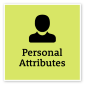 Manage SelfShow drive and motivation, an ability to self-reflect and a commitment to learningManage SelfShow drive and motivation, an ability to self-reflect and a commitment to learningAdapt existing skills to new situationsShow commitment to achieving work goalsShow awareness of own strengths and areas for growth, and develop and apply new skillsSeek feedback from colleagues and stakeholdersStay motivated when tasks become difficultIntermediate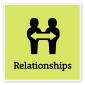 Communicate EffectivelyCommunicate clearly, actively listen to others, and respond with understanding and respectCommunicate EffectivelyCommunicate clearly, actively listen to others, and respond with understanding and respectFocus on key points and speak in plain EnglishClearly explain and present ideas and argumentsListen to others to gain an understanding and ask appropriate, respectful questionsPromote the use of inclusive language and assist others to adjust where necessaryMonitor own and others’ non-verbal cues and adapt where necessaryWrite and prepare material that is well structured and easy to followCommunicate routine technical information clearlyIntermediateWork CollaborativelyCollaborate with others and value their contributionWork CollaborativelyCollaborate with others and value their contributionBuild a supportive and cooperative team environmentShare information and learning across teamsAcknowledge outcomes that were achieved by effective collaborationEngage other teams and units to share information and jointly solve issues and problemsSupport others in challenging situationsUse collaboration tools, including digital technologies, to work with othersIntermediate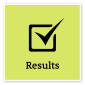 Think and Solve ProblemsThink, analyse and consider the broader context to develop practical solutionsThink and Solve ProblemsThink, analyse and consider the broader context to develop practical solutionsIdentify the facts and type of data needed to understand a problem or explore an opportunityResearch and analyse information to make recommendations based on relevant evidenceIdentify issues that may hinder the completion of tasks and find appropriate solutionsBe willing to seek input from others and share own ideas to achieve best outcomesGenerate ideas and identify ways to improve systems and processes to meet user needsIntermediate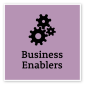 TechnologyUnderstand and use available technologies to maximise efficiencies and effectivenessTechnologyUnderstand and use available technologies to maximise efficiencies and effectivenessDisplay familiarity and confidence when applying technology used in roleComply with records, communication and document control policiesComply with policies on the acceptable use of technology, including cyber securityFoundationalCOMPLEMENTARY CAPABILITIESCOMPLEMENTARY CAPABILITIESCOMPLEMENTARY CAPABILITIESCOMPLEMENTARY CAPABILITIESCOMPLEMENTARY CAPABILITIESCapability group/setsCapability nameDescriptionLevel Display Resilience and CourageDisplay Resilience and CourageBe open and honest, prepared to express your views, and willing to accept and commit to changeFoundationalAct with IntegrityAct with IntegrityBe ethical and professional, and uphold and promote the public sector valuesFoundationalValue Diversity and InclusionValue Diversity and InclusionDemonstrate inclusive behaviour and show respect for diverse backgrounds, experiences and perspectivesFoundationalCommit to Customer ServiceCommit to Customer ServiceProvide customer-focused services in line with public sector and organisational objectivesIntermediateInfluence and NegotiateInfluence and NegotiateGain consensus and commitment from others, and resolve issues and conflictsFoundationalDeliver ResultsDeliver ResultsAchieve results through the efficient use of resources and a commitment to quality outcomesFoundationalPlan and PrioritisePlan and PrioritisePlan to achieve priority outcomes and respond flexibly to changing circumstancesFoundationalDemonstrate AccountabilityDemonstrate AccountabilityBe proactive and responsible for own actions, and adhere to legislation, policy and guidelinesFoundationalFinanceFinanceUnderstand and apply financial processes to achieve value for money and minimise financial riskFoundationalProcurement and Contract ManagementProcurement and Contract ManagementUnderstand and apply procurement processes to ensure effective purchasing and contract performanceFoundationalProject ManagementProject ManagementUnderstand and apply effective planning, coordination and control methodsFoundational